NAME......................................................................... ADM.............................GATITU MIXED SECONDARY SCHOOLAGRICULTURE FORM 1 CAT 2 20131. State two roles of humus in the soil that are beneficial to crops 			2mks	2. Outline five activities that  may be  undertaken in organic farming 		5mks	3. List four effects of temperature on crop growth					4mks	4. State four ways by which wind affects the growth of crops				4mks5. Name two factors related to light that affect crop production and distribution in Kenya 	2mks6.     Describe the environmental conditions that may lead to low crop yields		4mks7. List three environmental factors that affect crop distribution in Kenya		3mks	8. State one physical characteristic used in classifying soil				1mk	9. Outline four advantages of organic farming						4mks	10. The diagrams below show an experiment carried out by a form 1 class. Study them carefully and       	Answer questions that follow: 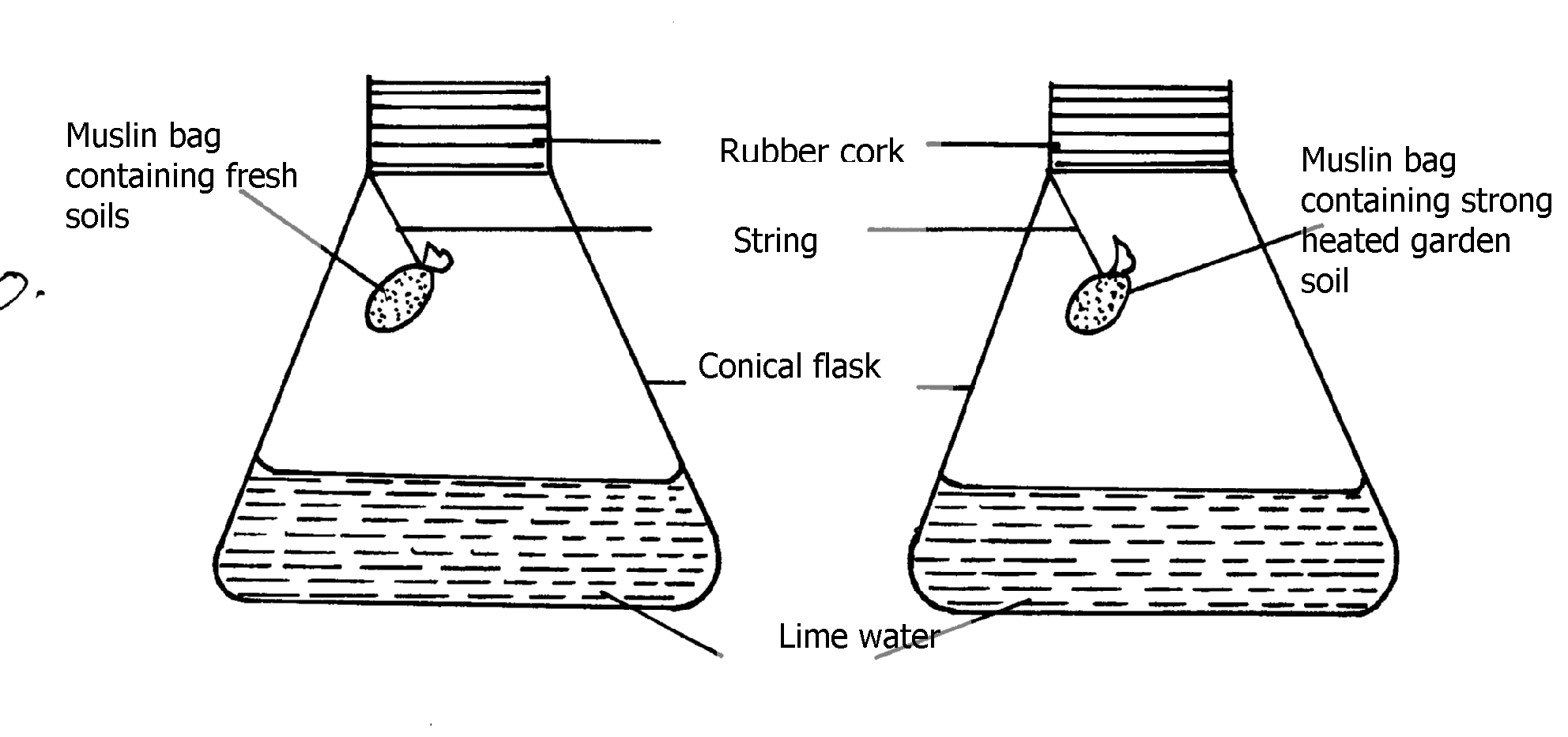 (a) What was the aim of the experiment?					1mk	(b) What was the observation that form 1 students made at the end of the experiment in     Flasks D and E?										2mks															11. What are the three aspects of light that are important to a farmer?		3mks	12. Study the diagram below and answer the questions that follow				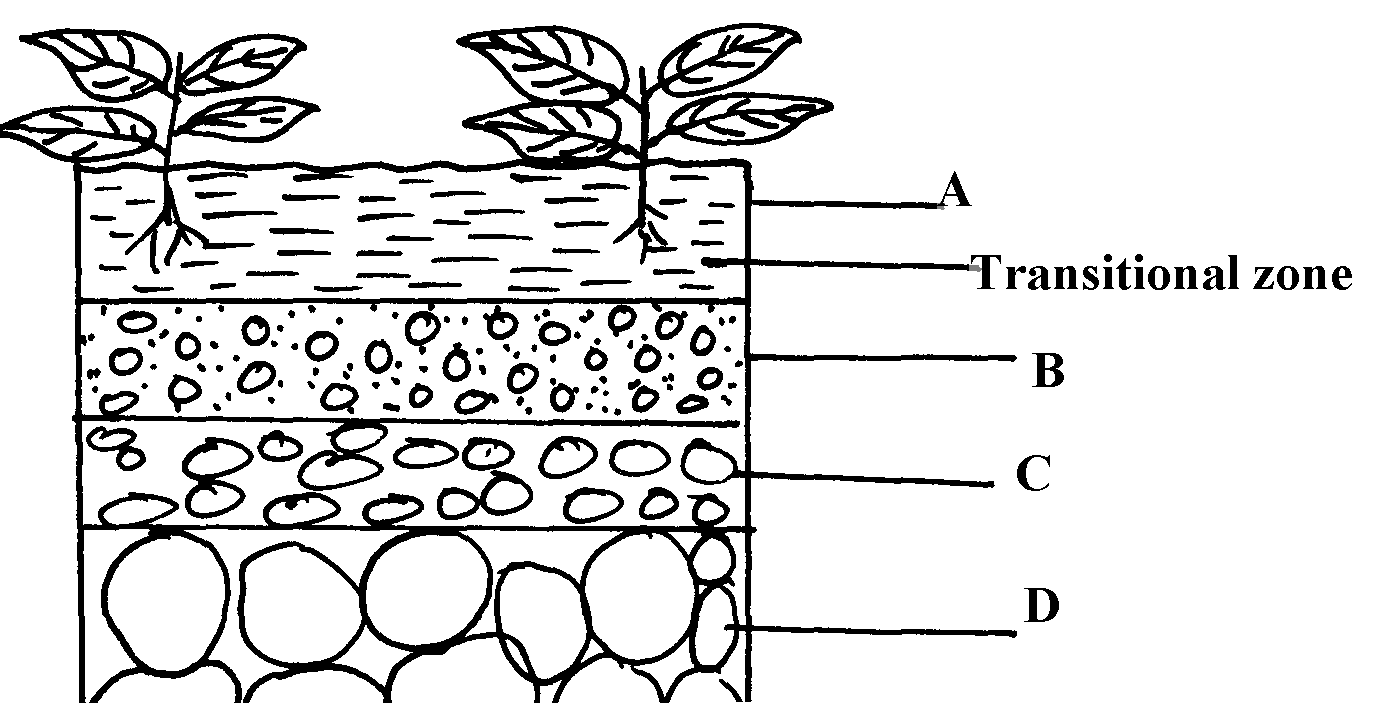      	a) State merits of horizon A								3mks	     	b) State distinct features of horizon B      						3mks     	c) What does the term transition zone refer to in soil profile    			2mks     i) Name horizon C and state its importance     				2mks   13. Outline two ways temperature affects crop production				2mks				14. Mention four ways of modifying soil temperature in crop production      		4mks   15. List four environmental factors that affect crop production in Kenya		4mks16. Give four factors that influence soil formation               		4mks   17. Name any three agents of biological weathering			3mks					